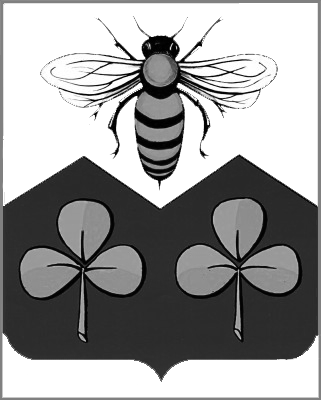 АДМИНИСТРАЦИЯСАНДОВСКОГО МУНИЦИПАЛЬНОГО ОКРУГАТверская областьПОСТАНОВЛЕНИЕ                                            01.12.2021                                              п. Сандово                                                 № 348В соответствии со статьей 10 Федерального закона от 28.12.2009 № 381-ФЗ «Об основах государственного регулирования торговой деятельности в Российской Федерации», с Федеральным законом от 06.10.2003 N 131-ФЗ «Об общих принципах организации местного самоуправления в Российской Федерации», постановлением Администрации Тверской области от 28.09.2010 № 458-па «О Порядке разработки и утверждения органами местного самоуправления муниципальных образований Тверской области схем размещения нестационарных торговых объектов», Уставом Сандовского муниципального округа Тверской области, Администрация Сандовского муниципального округа Тверской области, ПОСТАНОВЛЯЕТ:1. Утвердить схему размещения нестационарных торговых объектов на территории Сандовского муниципального округа Тверской области (прилагается).1.1. В схему размещения нестационарных торговых объектов не чаще двух раз в год могут, внесены изменения.2. Контроль за исполнением настоящего постановления возложить на заместителя Главы Администрации Сандовского муниципального округа Кузнецову Т.А.3. Не позднее 10 дней после утверждения схемы размещения нестационарных торговых объектов на территории Сандовского муниципального округа Тверской области предоставить ее в Министерство промышленности и торговли Тверской области для размещения на официальном сайте Министерства промышленности и торговли Тверской области.4. Считать утратившим силу постановление администрации Сандовского района от 20.02.2020 года N 55 «Об утверждении схемы размещения нестационарных торговых объектов на территории городского поселения «Поселок Сандово».5. Настоящее постановление вступает в силу с момента его подписания и подлежит размещению на официальном сайте Сандовского муниципального округа Тверской области в сети «Интернет».Глава Сандовского муниципального округа        		            	 О.Н.ГрязновСхемаразмещения нестационарных торговых объектовна территории Сандовского муниципального округа Тверской областина период с 01 декабря 2021 года по 30 ноября 2024 годаУправляющий делами АдминистрацииСандовского муниципального округа                                              	Г.И.Горохова№ п/пАдрес местанахождениянестационарноготоргового объектаПлощадьобъекта, м2.Специализация торгового объектаТип торгового объектаТип торгового объектаПериодфункционированиянестационарноготоргового объектап.Сандово, ул.Советская торговая площадь49,4Продажа промышленных товаровПавильонПавильонс 01.12.2021 года по 30.11.2024 годап.Сандово, ул.Советская торговая площадь35,0Продажа промышленных товаровПавильонПавильонс 01.12.2021 года по 30.11.2024 годап.Сандово, ул.Советская торговая площадь32,44Продажа промышленных товаровПавильонПавильонс 01.12.2021 года по 30.11.2024 годап.Сандово, ул.Советская торговая площадь10,0Продажа продовольственных товаровПавильонПавильонс 01.12.2021 года по 30.11.2024 годап.Сандово, ул.Советская торговая площадь34,6Продажа автозапчастейПавильонПавильонс 01.12.2021 года по 30.11.2024 годап.Сандово, ул.Советская торговая площадь25,9Продажа промышленных товаровПавильонПавильонс 01.12.2021 года по 30.11.2024 годап.Сандово, ул.Советская торговая площадь25,9Продажа промышленных товаровПавильонПавильонс 01.12.2021 года по 30.11.2024 годап.Сандово, ул.Советская торговая площадь15,0Продажа промышленных товаровПавильонПавильонс 01.12.2021 года по 30.11.2024 годап.Сандово, ул.Советская торговая площадь11,0Продажа цветовЛарекЛарекс 01.12.2021 года по 30.11.2024 годап.Сандово, ул.Советская торговая площадь19,0Продажа промышленных товаровПавильонПавильонс 01.12.2021 года по 30.11.2024 годап.Сандово, ул.Советская торговая площадь18,0Продажа промышленных товаровПавильонПавильонс 01.12.2021 года по 30.11.2024 годап.Сандово, ул.Советская торговая площадь14,4Продажа продовольственныхтоваров, промышленных товаровПавильонПавильонс 01.12.2021 года по 30.11.2024 годап.Сандово, ул.Советская торговая площадь10,0Продажа продовольственных товаровЛарекЛарекс 01.12.2021 года по 30.11.2024 годап.Сандово, ул.Советская торговая площадь33,0Продажа продовольственных товаров, промышленных товаровПавильонПавильонс 01.12.2021 года по 30.11.2024 годап.Сандово, ул.Советская торговая площадь31,15Продажа промышленных товаровПавильонПавильонс 01.12.2021 года по 30.11.2024 годап.Сандово, ул.Советская торговая площадь21,0Продажа промышленныхтоваровПавильонПавильонс 01.12.2021 года по 30.11.2024 годап.Сандово, ул.Советская торговая площадь22,62Продажа промышленных товаровПавильонПавильонс 01.12.2021 года по 30.11.2024 годап.Сандово, ул.Советская торговая площадь46,0Продажа промышленных товаровПавильонПавильонс 01.12.2021 года по 30.11.2024 годап.Сандово, ул.Советская торговая площадь6,0Продажа продовольственных товаровПавильонПавильонс 01.12.2021 года по 30.11.2024 годап.Сандово, ул.Советская торговая площадь27,0Продажа продовольственных товаровПавильонПавильонс 01.12.2021 года по 30.11.2024 годап.Сандово, ул.Советская, около здания  №932,0Продажа промышленных товаровПавильонПавильонс 01.12.2021 года по 30.11.2024 годап.Сандово, ул.Советская, около здания  №910,0Продажа промышленных товаровларекларекс 01.12.2021 года по 30.11.2024 годап.Сандово, ул.Советская, около здания  №2310,0Продажа промышленных товаровларекларекс 01.12.2021 года по 30.11.2024 годап.Сандово, ул.Октябрьская д.1 40м на северо-восток80,0Продажа продовольственныхтоваров, промышленных товаровПавильонПавильонс 01.12.2021 года по 30.11.2024 годап.Сандово, ул.Октябрьская 30м на запад от дома №2765,2Продажа продовольственных товаров, промышленных товаровПавильонПавильонс 01.12.2021 года по 30.11.2024 годап.Сандово, ул.Заводская, 1, территория ООО «Исток»9,6Продажа продовольственных товаров, промышленных товаровПавильонПавильонс 01.12.2021 года по 30.11.2024 годап.Сандово, ул.Советская около жилого дома №408,9Продажа продовольственныхтоваров, промышленных товаровПавильонПавильонс 01.12.2021 года по 30.11.2024 годап.Сандово,ул. Мелиоративная между жилыми домами №1 и №58,8Продажа продовольственных товаров, промышленных товаровПавильонПавильонс 01.12.2021 года по 30.11.2024 годап.Сандово, ул.Советская около здания АНО ПО «Автоманевр» ул.Заречная д.228,9Продажа продовольственныхтоваров, промышленных товаровПавильонПавильонс 01.12.2021 года по 30.11.2024 годап.Сандово, ул.Советская около здания №8 магазин «Минимаркет»7,0Продажасаженцев, рассады, семянПередвижные средства развозной торговлиПередвижные средства развозной торговлис 01.12.2021 года по 30.11.2024 годап.Сандово, ул.Советская около здания №8 магазин «Минимаркет»7,0Продажасаженцев, рассады, семянПередвижные средства развозной торговлиПередвижные средства развозной торговлис 01.12.2021 года по 30.11.2024 годап.Сандово, ул.Советская около здания №8 магазин «Минимаркет»7,0Продажасаженцев, рассады, семянПередвижные средства развозной торговлиПередвижные средства развозной торговлис 01.12.2021 года по 30.11.2024 годап.Сандово,ул.Лесная в районе участка с кадастровым №69:28:0070140:10170,0Продажа продовольственныхтоваров, промышленных товаровПавильонПавильонс 01.12.2021 года по 30.11.2024 годап.Сандово, ул.Советская торговая площадь20,0Продажа продовольственныхтоваровПавильонПавильонс 01.12.2021 года по 30.11.2024 годап.Сандово, ул.Лесная около здания №430,0Универсальная торговляПавильонПавильонс 01.12.2021 года по 30.11.2024 годап.Сандово, ул.Лесная около здания №430,0Продажа сельскохозяйственнойпродукции  Павильон  Павильонс 01.12.2021 года по 30.11.2024 годап.Сандово, ул.Советская, 50 м от пересечения ул.Советская, Рудакова18,0Продажа продукции общественного питанияПавильонПавильонс 01.12.2021 года по 30.11.2024 годаТверская область, Сандовский муниципальный округ, д.Артемиха около жилого дома №137,0Продажа продовольственных и непродовольственных товаровПередвижные средства развозной торговлиПередвижные средства развозной торговлис 01.12.2021 года по 30.11.2024 годаТверская область, Сандовский муниципальный округ,д. Апаркино около жилого дома №87,0Продажа продовольственных и непродовольственных  товаровПродажа продовольственных и непродовольственных  товаровПередвижные средства развозной торговлис 01.12.2021 года по 30.11.2024 годаТверская область, Сандовский муниципальный округ,д. Гольцово около жилого дома №237,0Продажа продовольственных и непродовольственных  товаровПродажа продовольственных и непродовольственных  товаровПередвижные средства развозной торговлис 01.12.2021 года по 30.11.2024 годаТверская область, Сандовский муниципальный округ,д. Детково около жилого дома №127,0Продажа продовольственных и непродовольственных  товаровПродажа продовольственных и непродовольственных  товаровПередвижные средства развозной торговлис 01.12.2021 года по 30.11.2024 годаТверская область, Сандовский муниципальный округ,д. Крылово около жилого дома №77,0Продажа продовольственных и непродовольственных  товаровПродажа продовольственных и непродовольственных  товаровПередвижные средства развозной торговлис 01.12.2021 года по 30.11.2024 годаТверская область, Сандовский муниципальный округ,д. Лунево около жилого дома № 77,0Продажа продовольственных и непродовольственных  товаровПродажа продовольственных и непродовольственных  товаровПередвижные средства развозной торговлис 01.12.2021 года по 30.11.2024 годаТверская область, Сандовский муниципальный округ, д. Никаниха около жилого дома №127,0Продажа продовольственных и непродовольственных  товаровПродажа продовольственных и непродовольственных  товаровПередвижные средства развозной торговлис 01.12.2021 года по 30.11.2024 годаТверская область, Сандовский муниципальный округ,д. Отрубнево около жилого дома № 67,0Продажа продовольственных и непродовольственных  товаровПродажа продовольственных и непродовольственных  товаровПередвижные средства развозной торговлис 01.12.2021 года по 30.11.2024 годаТверская область, Сандовский муниципальный округ, д. Плосково около жилого дома №  27,0Продажа продовольственных и непродовольственных  товаровПродажа продовольственных и непродовольственных  товаровПередвижные средства развозной торговлис 01.12.2021 года по 30.11.2024 годаТверская область, Сандовский муниципальный округ,д. Речица около жилого дома №327,0Продажа продовольственных и непродовольственных  товаровПродажа продовольственных и непродовольственных  товаровПередвижные средства развозной торговлис 01.12.2021 года по 30.11.2024 годаТверская область, Сандовский муниципальный округ,д. Решетиха около жилого дома №97,0Продажа продовольственных и непродовольственных  товаровПродажа продовольственных и непродовольственных  товаровПередвижные средства развозной торговлис 01.12.2021 года по 30.11.2024 годаТверская область, Сандовский муниципальный округ,д. Удали около жилого дома №87,0Продажа продовольственных и непродовольственных  товаровПродажа продовольственных и непродовольственных  товаровПередвижные средства развозной торговлис 01.12.2021 года по 30.11.2024 годаТверская область, Сандовский муниципальный округ,д. Шерепово около жилого дома  №217,0Продажа продовольственных и непродовольственных  товаровПродажа продовольственных и непродовольственных  товаровПередвижные средства развозной торговлис 01.12.2021 года по 30.11.2024 годаТверская область, Сандовский муниципальный округ,д. Горошково около жилого дома №97,0Продажа продовольственных и непродовольственных  товаровПродажа продовольственных и непродовольственных  товаровПередвижные средства развозной торговлис 01.12.2021 года по 30.11.2024 годаТверская область, Сандовский муниципальный округ,д. Косячиха около жилого дома №267,0Продажа продовольственных и непродовольственных  товаровПродажа продовольственных и непродовольственных  товаровПередвижные средства развозной торговлис 01.12.2021 года по 30.11.2024 годаТверская область, Сандовский муниципальный округ,д. Пожарье около жилого дома №117,0Продажа продовольственных и непродовольственных  товаровПродажа продовольственных и непродовольственных  товаровПередвижные средства развозной торговлис 01.12.2021 года по 30.11.2024 годаТверская область, Сандовский муниципальный округ, д.Рекуша около жилого дома №37,0Продажа продовольственных и непродовольственных  товаровПродажа продовольственных и непродовольственных  товаровПередвижные средства развозной торговлис 01.12.2021 года по 30.11.2024 годаТверская область, Сандовский муниципальный округ,д. Ворсино около жилого дома №87,0Продажа продовольственных и непродовольственных  товаровПродажа продовольственных и непродовольственных  товаровПередвижные средства развозной торговлис 01.12.2021 года по 30.11.2024 годаТверская область, Сандовский муниципальный округ,д. Глебени около жилого дома №87,0Продажа продовольственных и непродовольственных  товаровПродажа продовольственных и непродовольственных  товаровПередвижные средства развозной торговлис 01.12.2021 года по 30.11.2024 годаТверская область, Сандовский муниципальный округ,д. Гаврилово около жилого дома №197,0Продажа продовольственных и непродовольственных  товаровПродажа продовольственных и непродовольственных  товаровПередвижные средства развозной торговлис 01.12.2021 года по 30.11.2024 годаТверская область, Сандовский муниципальный округ,д. Детково-Бабарыкино около жилого дома №227,0Продажа продовольственных и непродовольственных  товаровПродажа продовольственных и непродовольственных  товаровПередвижные средства развозной торговлис 01.12.2021 года по 30.11.2024 годаТверская область, Сандовский муниципальный округ,д. Давыдово около жилого дома №227,0Продажа продовольственных и непродовольственных  товаровПродажа продовольственных и непродовольственных  товаровПередвижные средства развозной торговлис 01.12.2021 года по 30.11.2024 годаТверская область, Сандовский муниципальный округ,д. Куниково около жилого дома №87,0Продажа продовольственных и непродовольственных  товаровПродажа продовольственных и непродовольственных  товаровПередвижные средства развозной торговлис 01.12.2021 года по 30.11.2024 годаТверская область, Сандовский муниципальный округ,д. Лысцево около жилого дома №57,0Продажа продовольственных и непродовольственных  товаровПродажа продовольственных и непродовольственных  товаровПередвижные средства развозной торговлис 01.12.2021 года по 30.11.2024 годаТверская область, Сандовский муниципальный округ,д. Мухино около жилого дома №67,0Продажа продовольственных и непродовольственных  товаровПродажа продовольственных и непродовольственных  товаровПередвижные средства развозной торговлис 01.12.2021 года по 30.11.2024 годаТверская область, Сандовский муниципальный округ,д. Матвейково около жилого дома №57,0Продажа продовольственных и непродовольственных  товаровПродажа продовольственных и непродовольственных  товаровПередвижные средства развозной торговлис 01.12.2021 года по 30.11.2024 годаТверская область, Сандовский муниципальный округ, д. Мантурьево около жилого дома №177,0Продажа продовольственных и непродовольственных  товаровПродажа продовольственных и непродовольственных  товаровПередвижные средства развозной торговлис 01.12.2021 года по 30.11.2024 годаТверская область, Сандовский муниципальный округ,д. Нефедьево около жилого дома №167,0Продажа продовольственных и непродовольственных  товаровПродажа продовольственных и непродовольственных  товаровПередвижные средства развозной торговлис 01.12.2021 года по 30.11.2024 годаТверская область, Сандовский муниципальный округ, д. Раменец около жилого дома №27,0Продажа продовольственных и непродовольственных  товаровПродажа продовольственных и непродовольственных  товаровПередвижные средства развозной торговлис 01.12.2021 года по 30.11.2024 годаТверская область, Сандовский муниципальный округ,д. Дупли около жилого дома №17,0Продажа продовольственных и непродовольственных  товаровПродажа продовольственных и непродовольственных  товаровПередвижные средства развозной торговлис 01.12.2021 года по 30.11.2024 годаТверская область, Сандовский муниципальный округ,д. Тюхтово около жилого дома №167,0Продажа продовольственных и непродовольственных  товаровПродажа продовольственных и непродовольственных  товаровПередвижные средства развозной торговлис 01.12.2021 года по 30.11.2024 годаТверская область, Сандовский муниципальный округ, село Пнево около жилого дома №70, около бывшего магазина Райпо д.№ 47    7.0Продажа продовольственных и непродовольственных  товаровПродажа продовольственных и непродовольственных  товаровПередвижные средства развозной торговлис 01.12.2021 года по 30.11.2024 годаТверская область, Сандовский муниципальный округ, д.Горка  около жилого дома д.№ 19 7.0Продажа продовольственных и непродовольственных  товаровПродажа продовольственных и непродовольственных  товаровПередвижные средства развозной торговлис 01.12.2021 года по 30.11.2024 годаТверская область, Сандовский муниципальный округ, д.Батиха   около жилого домад.№  34  7.0Продажа продовольственныхнепродовольственных  товаровПродажа продовольственныхнепродовольственных  товаровПередвижные средства развозной торговлис 01.12.2021 года по 30.11.2024 годаТверская область, Сандовский муниципальный округ, д.Аннинское около жилого дома №37,0Продажа продовольственных и непродовольственных товаровПродажа продовольственных и непродовольственных товаровПередвижные средства развозной торговлис 01.12.2021 года по 30.11.2024 годаТверская область, Сандовский муниципальный округ,д. Борисково около жилого дома №127,0Продажа продовольственных и непродовольственных  товаровПродажа продовольственных и непродовольственных  товаровПередвижные средства развозной торговлис 01.12.2021 года по 30.11.2024 годаТверская область, Сандовский муниципальный округ,д. Белые Межи около жилого дома №197,0Продажа продовольственных и непродовольственных  товаровПродажа продовольственных и непродовольственных  товаровПередвижные средства развозной торговлис 01.12.2021 года по 30.11.2024 годаТверская область, Сандовский муниципальный округ,д. Борок около жилого дома №27,0Продажа продовольственных и непродовольственных  товаровПродажа продовольственных и непродовольственных  товаровПередвижные средства развозной торговлис 01.12.2021 года по 30.11.2024 годаТверская область, Сандовский муниципальный округ,д. Гавриловское около жилого дома №87,0Продажа продовольственных и непродовольственных  товаровПродажа продовольственных и непродовольственных  товаровПередвижные средства развозной торговлис 01.12.2021 года по 30.11.2024 годаТверская область, Сандовский муниципальный округ,д. Гавшиха около жилого дома №57,0Продажа продовольственных и непродовольственных  товаровПродажа продовольственных и непродовольственных  товаровПередвижные средства развозной торговлис 01.12.2021 года по 30.11.2024 годаТверская область, Сандовский муниципальный округ,д. Глебени около жилого дома №47,0Продажа продовольственных и непродовольственных  товаровПродажа продовольственных и непродовольственных  товаровПередвижные средства развозной торговлис 01.12.2021 года по 30.11.2024 годаТверская область, Сандовский муниципальный округ,д. Городище около жилого дома №27,0Продажа продовольственных и непродовольственных  товаровПродажа продовольственных и непродовольственных  товаровПередвижные средства развозной торговлис 01.12.2021 года по 30.11.2024 годаТверская область, Сандовский муниципальный округ,д. Детково около жилого дома №17,0Продажа продовольственных и непродовольственных  товаровПродажа продовольственных и непродовольственных  товаровПередвижные средства развозной торговлис 01.12.2021 года по 30.11.2024 годаТверская область, Сандовский муниципальный округ,д. Дроздово около жилого дома №97,0Продажа продовольственных и непродовольственных  товаровПродажа продовольственных и непродовольственных  товаровПередвижные средства развозной торговлис 01.12.2021 года по 30.11.2024 годаТверская область, Сандовский муниципальный округ,д. Заручевье около жилого дома №87,0Продажа продовольственных и непродовольственных  товаровПродажа продовольственных и непродовольственных  товаровПередвижные средства развозной торговлис 01.12.2021 года по 30.11.2024 годаТверская область, Сандовский муниципальный округ, д. Макаровское около жилого дома №77,0Продажа продовольственных и непродовольственных  товаровПродажа продовольственных и непродовольственных  товаровПередвижные средства развозной торговлис 01.12.2021 года по 30.11.2024 годаТверская область, Сандовский муниципальный округ,д. Никольское около жилого дома №37,0Продажа продовольственных и непродовольственных  товаровПродажа продовольственных и непродовольственных  товаровПередвижные средства развозной торговлис 01.12.2021 года по 30.11.2024 годаТверская область, Сандовский муниципальный округ, д. Петровское около жилого дома №17,0Продажа продовольственных и непродовольственных  товаровПродажа продовольственных и непродовольственных  товаровПередвижные средства развозной торговлис 01.12.2021 года по 30.11.2024 годаТверская область, Сандовский муниципальный округ,д. Подгорье около жилого дома №17,0Продажа продовольственных и непродовольственных  товаровПродажа продовольственных и непродовольственных  товаровПередвижные средства развозной торговлис 01.12.2021 года по 30.11.2024 годаТверская область, Сандовский муниципальный округ,д. Перфильево около жилого дома №37,0Продажа продовольственных и непродовольственных  товаровПродажа продовольственных и непродовольственных  товаровПередвижные средства развозной торговлис 01.12.2021 года по 30.11.2024 годаТверская область, Сандовский муниципальный округ,д. Погорелка около жилого дома №107,0Продажа продовольственных и непродовольственных  товаровПродажа продовольственных и непродовольственных  товаровПередвижные средства развозной торговлис 01.12.2021 года по 30.11.2024 годаТверская область, Сандовский муниципальный округ,д. Судилово около жилого дома №97,0Продажа продовольственных и непродовольственных  товаровПродажа продовольственных и непродовольственных  товаровПередвижные средства развозной торговлис 01.12.2021 года по 30.11.2024 годаТверская область, Сандовский муниципальный округ,х. Югский около жилого дома №37,0Продажа продовольственных и непродовольственных  товаровПродажа продовольственных и непродовольственных  товаровПередвижные средства развозной торговлис 01.12.2021 года по 30.11.2024 годаТверская область, Сандовский муниципальный округ,д. Боровское около жилого дома №247,0Продажа продовольственных и непродовольственных  товаровПродажа продовольственных и непродовольственных  товаровПередвижные средства развозной торговлис 01.12.2021 года по 30.11.2024 годаТверская область, Сандовский муниципальный округ,д. Елизаветино около жилого дома №187,0Продажа продовольственных и непродовольственных  товаровПродажа продовольственных и непродовольственных  товаровПередвижные средства развозной торговлис 01.12.2021 года по 30.11.2024 годаТверская область, Сандовский муниципальный округ,д. Караваево около жилого дома №27,0Продажа продовольственных и непродовольственных  товаровПродажа продовольственных и непродовольственных  товаровПередвижные средства развозной торговлис 01.12.2021 года по 30.11.2024 годаТверская область, Сандовский муниципальный округ,д. Кольцово около жилого дома №57,0Продажа продовольственных и непродовольственных  товаровПродажа продовольственных и непродовольственных  товаровПередвижные средства развозной торговлис 01.12.2021 года по 30.11.2024 годаТверская область, Сандовский муниципальный округ,д. Львовское около жилого дома №67,0Продажа продовольственных и непродовольственных  товаровПродажа продовольственных и непродовольственных  товаровПередвижные средства развозной торговлис 01.12.2021 года по 30.11.2024 годаТверская область, Сандовский муниципальный округ,д. Новая Выставка около жилого дома №77,0Продажа продовольственных и непродовольственных  товаровПродажа продовольственных и непродовольственных  товаровПередвижные средства развозной торговлис 01.12.2021 года по 30.11.2024 годаТверская область, Сандовский муниципальный округ,д. Путилово - Зарека около жилого дома №37,0Продажа продовольственных и непродовольственных  товаровПродажа продовольственных и непродовольственных  товаровПередвижные средства развозной торговлис 01.12.2021 года по 30.11.2024 годаТверская область, Сандовский муниципальный округ,д. Путилово около жилого дома №87,0Продажа продовольственных и непродовольственных  товаровПродажа продовольственных и непродовольственных  товаровПередвижные средства развозной торговлис 01.12.2021 года по 30.11.2024 годаТверская область, Сандовский муниципальный округ,д. Перьми около жилого дома №147,0Продажа продовольственных и непродовольственных  товаровПродажа продовольственных и непродовольственных  товаровПередвижные средства развозной торговлис 01.12.2021 года по 30.11.2024 годаТверская область, Сандовский муниципальный округ,д. Павское около жилого дома №507,0Продажа продовольственных и непродовольственных  товаровПродажа продовольственных и непродовольственных  товаровПередвижные средства развозной торговлис 01.12.2021 года по 30.11.2024 годаТверская область, Сандовский муниципальный округ,д. Сельцы около жилого дома №87,0Продажа продовольственных и непродовольственных  товаровПродажа продовольственных и непродовольственных  товаровПередвижные средства развозной торговлис 01.12.2021 года по 30.11.2024 годаТверская область, Сандовский муниципальный округ,д. Старая Выставка около жилого дома №47,0Продажа продовольственных и непродовольственных  товаровПродажа продовольственных и непродовольственных  товаровПередвижные средства развозной торговлис 01.12.2021 года по 30.11.2024 годаТверская область, Сандовский муниципальный округ, д.Горка около жилого дома №57,0Продажа продовольственных и непродовольственных товаровПродажа продовольственных и непродовольственных товаровПередвижные средства развозной торговлис 01.12.2021 года по 30.11.2024 годаТверская область, Сандовский муниципальный округ,д. Большое Никитино около жилого дома №267,0Продажа продовольственных и непродовольственных  товаровПродажа продовольственных и непродовольственных  товаровПередвижные средства развозной торговлис 01.12.2021 года по 30.11.2024 годаТверская область, Сандовский муниципальный округ,д. Столбово около жилого дома №57,0Продажа продовольственных и непродовольственных  товаровПродажа продовольственных и непродовольственных  товаровПередвижные средства развозной торговлис 01.12.2021 года по 30.11.2024 годаТверская область, Сандовский муниципальный округ,д. Ракитино около жилого дома №107,0Продажа продовольственных и непродовольственных  товаровПродажа продовольственных и непродовольственных  товаровПередвижные средства развозной торговлис 01.12.2021 года по 30.11.2024 годаТверская область, Сандовский муниципальный округ,д. Молвино около жилого дома №367,0Продажа продовольственных и непродовольственных  товаровПродажа продовольственных и непродовольственных  товаровПередвижные средства развозной торговлис 01.12.2021 года по 30.11.2024 годаТверская область, Сандовский муниципальный округ,д. Якушино около жилого дома №107,0Продажа продовольственных и непродовольственных  товаровПродажа продовольственных и непродовольственных  товаровПередвижные средства развозной торговлис 01.12.2021 года по 30.11.2024 годаТверская область, Сандовский муниципальный округ,д. Пономарево около жилого дома №157,0Продажа продовольственных и непродовольственных  товаровПродажа продовольственных и непродовольственных  товаровПередвижные средства развозной торговлис 01.12.2021 года по 30.11.2024 годаТверская область, Сандовский муниципальный округ,д. Заднее около жилого дома №107,0Продажа продовольственных и непродовольственных  товаровПродажа продовольственных и непродовольственных  товаровПередвижные средства развозной торговлис 01.12.2021 года по 30.11.2024 годаТверская область, Сандовский муниципальный округ, д. Григорово около жилого дома №187,0Продажа продовольственных и непродовольственных  товаровПродажа продовольственных и непродовольственных  товаровПередвижные средства развозной торговлис 01.12.2021 года по 30.11.2024 годаТверская область, Сандовский муниципальный округ,д. Саваны около жилого дома №147,0Продажа продовольственных и непродовольственных  товаровПродажа продовольственных и непродовольственных  товаровПередвижные средства развозной торговлис 01.12.2021 года по 30.11.2024 годаТверская область, Сандовский муниципальный округ,д. Харовичи около жилого дома №167,0Продажа продовольственных и непродовольственных  товаровПродажа продовольственных и непродовольственных  товаровПередвижные средства развозной торговлис 01.12.2021 года по 30.11.2024 годаТверская область, Сандовский муниципальный округ,д. Станки около жилого дома №247,0Продажа продовольственных и непродовольственных  товаровПродажа продовольственных и непродовольственных  товаровПередвижные средства развозной торговлис 01.12.2021 года по 30.11.2024 годаТверская область, Сандовский муниципальный округ,д. Сыропятово около жилого дома №67,0Продажа продовольственных и непродовольственных  товаровПродажа продовольственных и непродовольственных  товаровПередвижные средства развозной торговлис 01.12.2021 года по 30.11.2024 годаТверская область, Сандовский муниципальный округ,д. Маслово около жилого дома №97,0Продажа продовольственных и непродовольственных  товаровПродажа продовольственных и непродовольственных  товаровПередвижные средства развозной торговлис 01.12.2021 года по 30.11.2024 годаТверская область, Сандовский муниципальный округ,д. Щербово около жилого дома №87,0Продажа продовольственных и непродовольственных  товаровПродажа продовольственных и непродовольственных  товаровПередвижные средства развозной торговлис 01.12.2021 года по 30.11.2024 годаТверская область, Сандовский муниципальный округ,д. Стулово около жилого дома №227,0Продажа продовольственных и непродовольственных  товаровПродажа продовольственных и непродовольственных  товаровПередвижные средства развозной торговлис 01.12.2021 года по 30.11.2024 годаТверская область, Сандовский муниципальный округ,д. Брехово около жилого дома №157,0Продажа продовольственных и непродовольственных  товаровПродажа продовольственных и непродовольственных  товаровПередвижные средства развозной торговлис 01.12.2021 года по 30.11.2024 годаТверская область, Сандовский муниципальный округ,д. Пропасти около жилого дома №267,0Продажа продовольственных и непродовольственных  товаровПродажа продовольственных и непродовольственных  товаровПередвижные средства развозной торговлис 01.12.2021 года по 30.11.2024 годаТверская область, Сандовский муниципальный округ,д. Коурово около жилого дома №137,0Продажа продовольственных и непродовольственных  товаровПродажа продовольственных и непродовольственных  товаровПередвижные средства развозной торговлис 01.12.2021 года по 30.11.2024 годаТверская область, Сандовский муниципальный округ,д. Большое Никитино около жилого дома №267,0Продажа продовольственных и непродовольственных  товаровПродажа продовольственных и непродовольственных  товаровПередвижные средства развозной торговлис 01.12.2021 года по 30.11.2024 годаТверская область, Сандовский муниципальный округ,д. Кстинкино около жилого дома №57,0Продажа продовольственных и непродовольственных  товаровПродажа продовольственных и непродовольственных  товаровПередвижные средства развозной торговлис 01.12.2021 года по 30.11.2024 годаТверская область, Сандовский муниципальный округ,д. Ольховец около жилого дома №107,0Продажа продовольственных и непродовольственных  товаровПродажа продовольственных и непродовольственных  товаровПередвижные средства развозной торговлис 01.12.2021 года по 30.11.2024 годаТверская область, Сандовский муниципальный округ, с.Тухани, ул.Заводская около жилого дома №67,0Продажа продовольственных и непродовольственных  товаровПродажа продовольственных и непродовольственных  товаровПередвижные средства развозной торговлис 01.12.2021 года по 30.11.2024 годаТверская область, Сандовский муниципальный округ, с.Тухани, ул.Новая около здания ФАП7,0Продажа продовольственных и непродовольственных  товаровПродажа продовольственных и непродовольственных  товаровПередвижные средства развозной торговлис 01.12.2021 года по 30.11.2024 годаТверская область, Сандовский муниципальный округ, с.Тухани, ул.Александровская около здания филиала  РМУК СМЦБ7,0Продажа продовольственных и непродовольственных  товаровПродажа продовольственных и непродовольственных  товаровПередвижные средства развозной торговлис 01.12.2021 года по 30.11.2024 годаТверская область, Сандовский муниципальный округ, д.Карельское Васильково около жилого дома №167,0Продажа продовольственных и непродовольственных товаровПродажа продовольственных и непродовольственных товаровПередвижные средства развозной торговлис 01.12.2021 года по 30.11.2024 годаТверская область, Сандовский муниципальный округ,д. Высокуша около жилого дома №127,0Продажа продовольственных и непродовольственных  товаровПродажа продовольственных и непродовольственных  товаровПередвижные средства развозной торговлис 01.12.2021 года по 30.11.2024 годаТверская область, Сандовский муниципальный округ,д. Мосеево около жилого дома № 97,0Продажа продовольственных и непродовольственных  товаровПродажа продовольственных и непродовольственных  товаровПередвижные средства развозной торговлис 01.12.2021 года по 30.11.2024 годаТверская область, Сандовский муниципальный округ,д. Федосеево около жилого дома №17,0Продажа продовольственных и непродовольственных  товаровПродажа продовольственных и непродовольственных  товаровПередвижные средства развозной торговлис 01.12.2021 года по 30.11.2024 годаТверская область, Сандовский муниципальный округ,д. Залужье около жилого дома №247,0Продажа продовольственных и непродовольственных  товаровПродажа продовольственных и непродовольственных  товаровПередвижные средства развозной торговлис 01.12.2021 года по 30.11.2024 годаТверская область, Сандовский муниципальный округ,д. Медово около жилого дома №37,0Продажа продовольственных и непродовольственных  товаровПродажа продовольственных и непродовольственных  товаровПередвижные средства развозной торговлис 01.12.2021 года по 30.11.2024 годаТверская область, Сандовский муниципальный округ,д. Пальцево около жилого дома №17,0Продажа продовольственных и непродовольственных  товаровПродажа продовольственных и непродовольственных  товаровПередвижные средства развозной торговлис 01.12.2021 года по 30.11.2024 годаТверская область, Сандовский муниципальный округ,д. Арханское около жилого дома №267,0Продажа продовольственных и непродовольственных  товаровПродажа продовольственных и непродовольственных  товаровПередвижные средства развозной торговлис 01.12.2021 года по 30.11.2024 годаТверская область, Сандовский муниципальный округ,д. Холм около жилого дома №77,0Продажа продовольственных и непродовольственных  товаровПродажа продовольственных и непродовольственных  товаровПередвижные средства развозной торговлис 01.12.2021 года по 30.11.2024 годаТверская область, Сандовский муниципальный округ,д. Карповское около жилого дома №57,0Продажа продовольственных и непродовольственных  товаровПродажа продовольственных и непродовольственных  товаровПередвижные средства развозной торговлис 01.12.2021 года по 30.11.2024 годаТверская область, Сандовский муниципальный округ,д. Толстиково около жилого дома №97,0Продажа продовольственных и непродовольственных  товаровПродажа продовольственных и непродовольственных  товаровПередвижные средства развозной торговлис 01.12.2021 года по 30.11.2024 годаТверская область, Сандовский муниципальный округ,д. Топорово около жилого дома №107,0Продажа продовольственных и непродовольственных  товаровПродажа продовольственных и непродовольственных  товаровПередвижные средства развозной торговлис 01.12.2021 года по 30.11.2024 годаТверская область, Сандовский муниципальный округ,д. Малое Макишево около жилого дома №147,0Продажа продовольственных и непродовольственных  товаровПродажа продовольственных и непродовольственных  товаровПередвижные средства развозной торговлис 01.12.2021 года по 30.11.2024 годаТверская область, Сандовский муниципальный округ,ст. Топорово  ул. Октябрьская д.127,0Продажа   продовольственных и непродовольственных  товаровПродажа   продовольственных и непродовольственных  товаровПередвижные средства развозной торговлис 01.12.2021 года по 30.11.2024 годаТверская область, Сандовский муниципальный округ,д. Вокшино д. 257,0Продажа  продовольственных и  непродовольственных  товаровПродажа  продовольственных и  непродовольственных  товаровПередвижные средства развозной торговлис 01.12.2021 года по 30.11.2024 годаТверская область, Сандовский муниципальный округ,д. Благовещенье около жилого дома №97,0Продажа продовольственных и непродовольственных  товаровПродажа продовольственных и непродовольственных  товаровПередвижные средства развозной торговлис 01.12.2021 года по 30.11.2024 годаТверская область, Сандовский муниципальный округ,д. Большое Раменье около жилого дома №467,0Продажа продовольственных и непродовольственных  товаровПродажа продовольственных и непродовольственных  товаровПередвижные средства развозной торговлис 01.12.2021 года по 30.11.2024 годаТверская область, Сандовский муниципальный округ, д. Остречиха около жилого дома №47,0Продажа продовольственных и непродовольственных  товаровПродажа продовольственных и непродовольственных  товаровПередвижные средства развозной торговлис 01.12.2021 года по 30.11.2024 годаТверская область, Сандовский муниципальный округ,д. Туково около жилого дома №67,0Продажа продовольственных и непродовольственных  товаровПродажа продовольственных и непродовольственных  товаровПередвижные средства развозной торговлис 01.12.2021 года по 30.11.2024 годаТверская область, Сандовский муниципальный округ,д. Р.Васильково около жилого дома №227,0Продажа продовольственных и непродовольственных  товаровПродажа продовольственных и непродовольственных  товаровПередвижные средства развозной торговлис 01.12.2021 года по 30.11.2024 годаТверская область, Сандовский муниципальный округ,д. Вяжища около жилого дома №147,0Продажа продовольственных и непродовольственных  товаровПродажа продовольственных и непродовольственных  товаровПередвижные средства развозной торговлис 01.12.2021 года по 30.11.2024 годаТверская область, Сандовский муниципальный округ,д. Болота около жилого дома №17,0Продажа продовольственных и непродовольственных  товаровПродажа продовольственных и непродовольственных  товаровПередвижные средства развозной торговлис 01.12.2021 года по 30.11.2024 годаТверская область, Сандовский муниципальный округ,д. Мокей Гора около жилого дома №277,0Продажа продовольственных и непродовольственных  товаровПродажа продовольственных и непродовольственных  товаровПередвижные средства развозной торговлис 01.12.2021 года по 30.11.2024 годаТверская область, Сандовский муниципальный округ,д. Запрудье около жилого дома №197,0Продажа продовольственных и непродовольственных  товаровПродажа продовольственных и непродовольственных  товаровПередвижные средства развозной торговлис 01.12.2021 года по 30.11.2024 годаТверская область, Сандовский муниципальный округ,д. Поцеп около жилого дома №167,0Продажа продовольственных и непродовольственных  товаровПродажа продовольственных и непродовольственных  товаровПередвижные средства развозной торговлис 01.12.2021 года по 30.11.2024 годаТверская область, Сандовский муниципальный округ,д. Андрейцево около жилого дома №47,0Продажа продовольственных и непродовольственных  товаровПродажа продовольственных и непродовольственных  товаровПередвижные средства развозной торговлис 01.12.2021 года по 30.11.2024 годаТверская область, Сандовский муниципальный округ,д. Рославлево около жилого дома №257,0Продажа продовольственных и непродовольственных  товаровПродажа продовольственных и непродовольственных  товаровПередвижные средства развозной торговлис 01.12.2021 года по 30.11.2024 годаТверская область, Сандовский муниципальный округ,д. Веригино около жилого дома №337,0Продажа продовольственных и непродовольственных  товаровПродажа продовольственных и непродовольственных  товаровПередвижные средства развозной торговлис 01.12.2021 года по 30.11.2024 годаТверская область, Сандовский муниципальный округ,д. Ражково около жилого дома №57,0Продажа продовольственных и непродовольственных  товаровПродажа продовольственных и непродовольственных  товаровПередвижные средства развозной торговлис 01.12.2021 года по 30.11.2024 годаТверская область, Сандовский муниципальный округ,д. Устровка около жилого дома № 537,0Продажа продовольственных и непродовольственных  товаровПродажа продовольственных и непродовольственных  товаровПередвижные средства развозной торговлис 01.12.2021 года по 30.11.2024 годаТверская область, Сандовский муниципальный округ,с. Старое Сандово,ул. Молодёжная, д.1554,0Продажа продовольственных и непродовольственных  товаровПродажа продовольственных и непродовольственных  товаровПередвижные средства развозной торговлис 01.12.2021 года по 30.11.2024 года